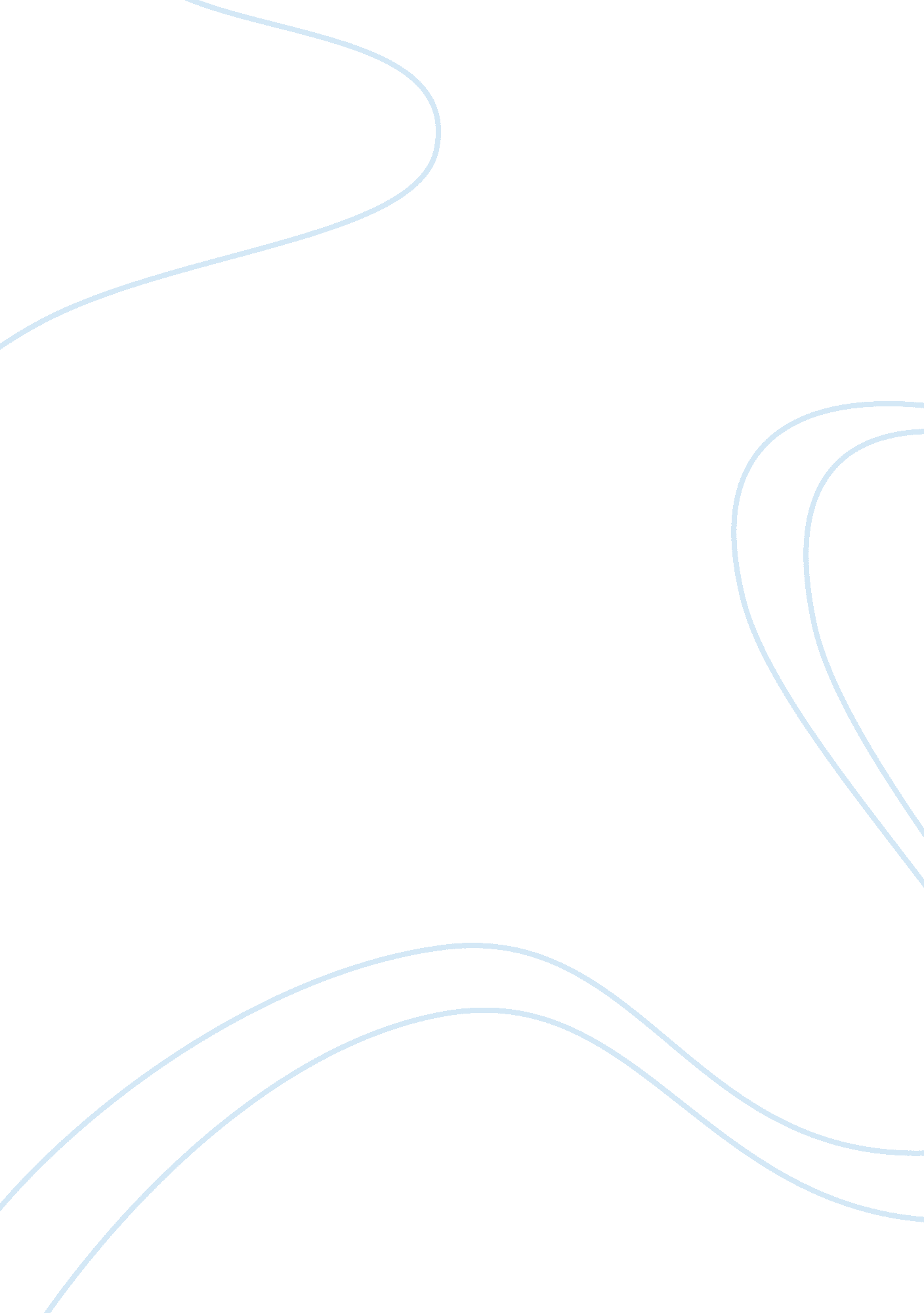 Inventory management system proposal essayBusiness, Management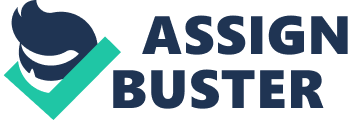 In anacademicstudy performed at Wall- Mart, RIFF reduced Out of Stocks by 30 percent for products selling between 0. 1 and 15 units a day. Inventory objects could include any kind of physical asset: merchandise, consumables, fixed assets, circulating tools, library books, or capital equipment. To record an Inventory transaction, the system uses a barded scanner or RIFF reader to automatically identify the inventory object, and then collects additional information from the operators via fixed terminals (workstations), or mobile computers. In consideration to these facts this project is meant to design Inventory management system for Vandal com Pl. 1. 2. Existing system Existing system of Vandal com Pl is developed using Microsoft Excel it only has one function. The excel worksheet can accessed by any staff In the Vandal corn company and modification can be done easily. The customer places an order and receives the product just from the stock. This system allows the staffs to manage what products are currently In stock and where they are located. Furthermore, users are able to find products by name or model number. The existing system provides text-based interface, which is not as user-friendly as Graphical user Interface. Since the system Is Implemented In Manual. O the response Is very slow. The transactions are executed in off-line mode, hence on-line data capture and modification is not possible. 1. 3. Problem statement Existing system, system auto trigger on working standard expired date is not able to retrieve data from multiple excel worksheet. This means that all data must enter in the same excel worksheet. It is not a good solution to keep all deferent data in one excel worksheet as It Is hard for users to make changes or to search for related data. Besides, the excel worksheet which act as database doesn't give a good solution for users. This is due to excel does not allow a blank row occurs in between data. It means that when a blank row occurs In between of data, the Calculate button which used to calculate the remaining days (current date minus expired date) is not able to function properly. In other words, the data after the blank row will not get the correct remaining days existing system easily accessed by anyone In the company. The excel worksheet can be accessed by any staff in the company and modification can be done easily. It is located in a sharing drive, which means that everyone Is allow to search, update, and delete the data. . 2MotivationWe are interested to do the Inventory management system software in order to simplify the existing manual system in to automated system. 2 Project description 2. 1 Description The Inventory management system software will be used to implement Inventory management. It will provide critical information about the condition of products. . 2 scope The projects will be developed based on specific area and the scopes of this project are as below Inventory management automatically provides information to order entry about item numbers, descriptions, and prices, quantities and locations of stock n hand and on from suppliers and alternate item numbers. When integrated with order entry, on hand quantities in Inventory management are automatically updated when entered orders and invoices. The system is able to generate report of inventory which is located in database for users. This module focus on generate data and able to be print out by users. 2. 3. Objectives General The General objective of this project is to develop Inventory system software for Vandal com Pl to enable the users to manage the data such as add data, delete data, update data and search data in a systematic way To provide accessibility for specific seers such as specialist engineers to access the data Specific To analyze requirement system design specification, software architecture description and implementation or develop inventory management system software. To provide simple user interface for specific users such as specialist engineers to access the data 2. 3 Deliverables Documentation will accompany the aforementioned collection inventory management system software that will describe all of its functionality, menu functions, help topics, installation methods, technical specifications, etc. This comment will be delivered on the due date. Proposal document delivery due date is 28th October 2013 Requirement Specification and Analysis Document System Design Specification Document Software Architecture Description Implementation 2. Application Vandal com Pl will benefit from investing in the infrastructure of a basic sales automation system with a few work flow aids now, and may develop a complete Scores of pre designed reports for customer andtime management3 Methodology and tools The information which is collected throughinterviewand reports to define the acquirement layout with staff of Vandal com Pl will serve as a primary data gathering and this will be taken as a major input in drawing the whole aspect of the project. 